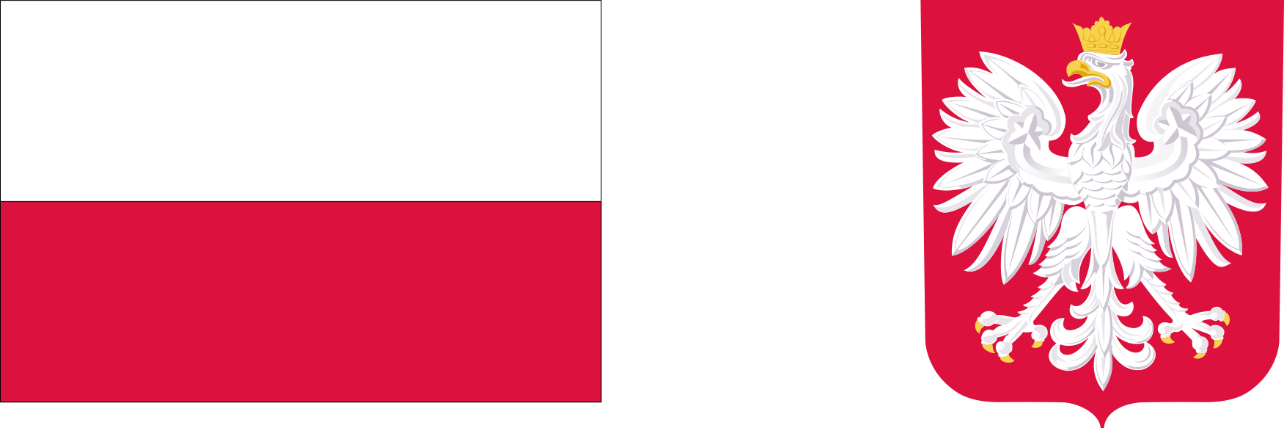 DOFINANSOWANO  Z RZĄDOWEGO FUNDUSZU POLSKI ŁAD:PROGRAM IWESTYCJI STRATEGICZNYCHW 2024 roku Powiat Przemyski uzyskał środki finansowe z Rządowego Funduszu Polski Ład: Program Inwestycji Strategicznych na „Przebudowę DP nr 2094R Fredropol – Hermanowice”.Dofinansowanie: 4 000 000,00 zł                                      DATA UDZIELENIA PROMESY									20.03.2024Całkowita wartość zadania:4 976 611,64 zł